North Mobile County PreK-8 SchoolTitansville ChroniclesOctober 2023Home of the Mighty TitansPrincipal: Randall Reed                				Assistant Principal: Jami Tucker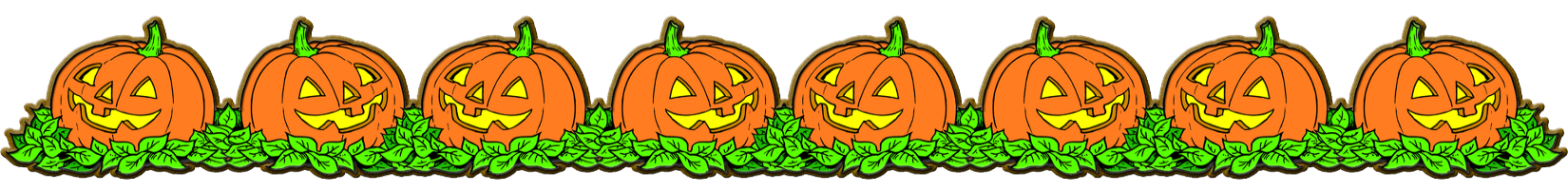 Teacher WorkdayNo school Monday, October 9th. This is a teacher workday.End of First QuarterThe quarter will end on Friday, October 6th. Parents, please check with your students to make sure they have completed all assignments.Parenting DayParenting Day will be Tuesday, October 17th from 9:00am to 1:00pm.  At this time, parents will be able to come on campus and pick up report cards and view student data.Scholastic Book FairThe Scholastic Book Fair will be the week of October 2nd thru October 6th . Parents will be able to come on campus and shop at the book fair Wednesday, October 4th. Open House/Title 1 MeetingOur Open House/Title 1 Meeting was a success. Thank you to those parents/families who came out that night to support our Titan Family.PreK NewsPreK students will be out of school on Thursday 10/19/23 and Friday 10/20/23. Their teachers will be attending a conference. Halloween Math NightOur Halloween Math Night is Thursday, October 26th from 5:30pm to 7:00pm. More information will be sent out at a later date.Red Ribbon WeekRed Ribbon Week is October 23rd thru 27th.  More information will be sent out at a later date.Pink Out DayStudents may wear a pink shirt on Friday, October 27th in support of Breast Cancer Awareness. Must wear school pants, shorts, or skirt and tennis shoes.Athletics/SportsVolleyball--The Lady Titans made the play-offs. Game will be Monday, 10/2 here at North Mobile.Football—Our Titan Football team will end their season on Thursday, October 5th at Calloway.Basketball season begins October 19th.Make-Up Picture DayMake-Up Picture day is Thursday, October 26th.  Students must be in uniform. This is the picture that will be used for our yearbook. This day is for students who did not have their picture taken in September.Thank YouNorth Mobile would like to thank the following:--Destination Church for the Chick-fil-A breakfast they provided to our teachers and staff.--Lambert Grove Baptist Church for their donation of backpacks.--Free Life Church for helping with See You at the Pole and providing drinks and donuts.--PTO for providing the homecoming sashes and crowns.PTO NewsPTO Elections were held at Open House. Officers are as follows: Kristy Ellison-President, Karen Rustige-Vice-President, Secretary/Treasurer- Bea Allo. Please contact the school if you would like to be added to our PTO volunteer list. More information will be sent out about PTO and the upcoming Fall Festival Thursday, November 9th.Uniform PolicyEvery student should have received a Student/Parent Handbook. Our uniform information is listed on page 22. Please note that hooded jackets or sweatshirts are not allowed. No profanity or vulgar language is allowed on any clothing.Dismissal TimeStudents are dismissed at 2:30pm. If your child/children are not picked up by the time car line ends, they will be sent to After School Care. There is a fee of $5/per child/per hour if your child is sent to After School Care. Fee is due at time of pick up.Early DismissalsAll early dismissals must be before 2:00pm.After School CareAfter school care is available to all students. Registration fee is $15/child. The weekly fee is $50-1 child, $75-2 children, $90-3 children. Drop-in fee is $5/per child/per hour. For further updates and messages, look for us on FacebookNorth Mobile County K-8 SchoolOr visit our website-- northmobilemcpssal.schoolinsites.com#titansharp